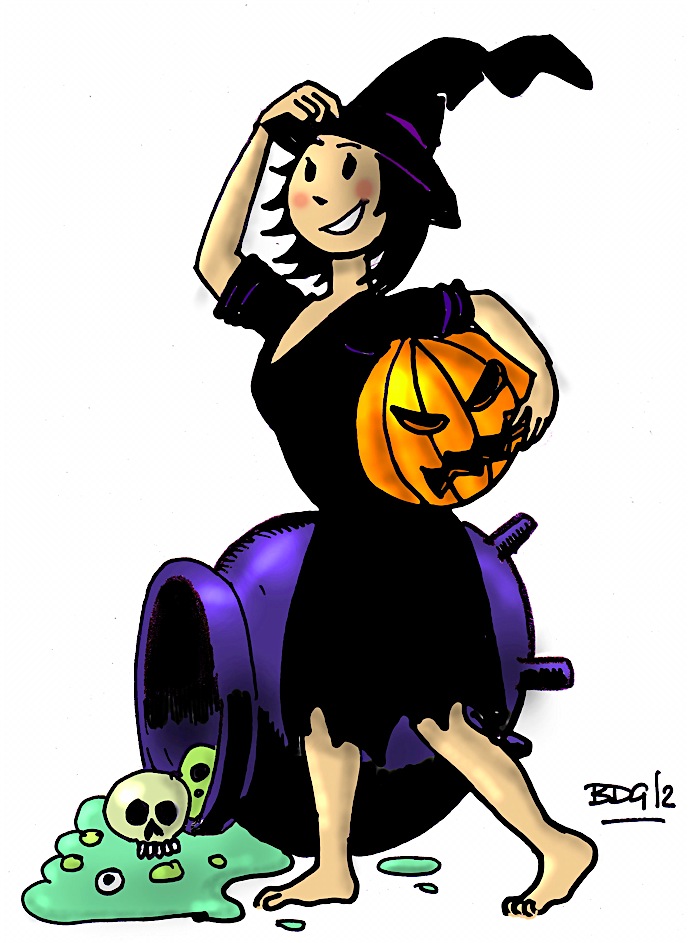 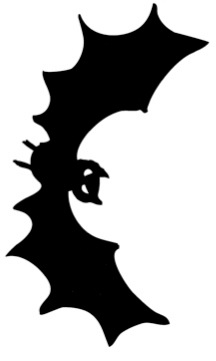 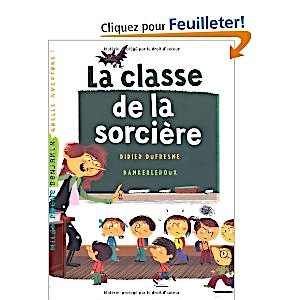 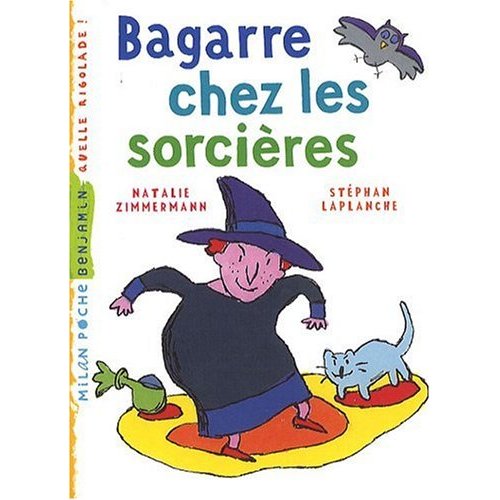 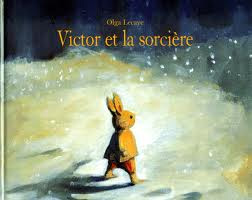 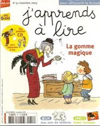 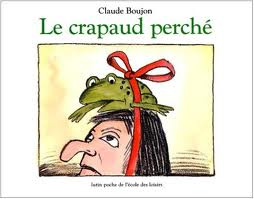 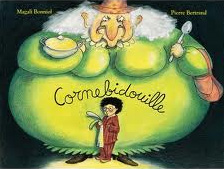 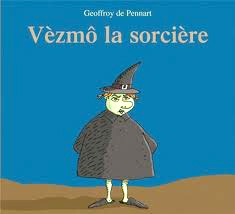 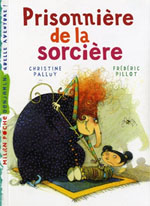 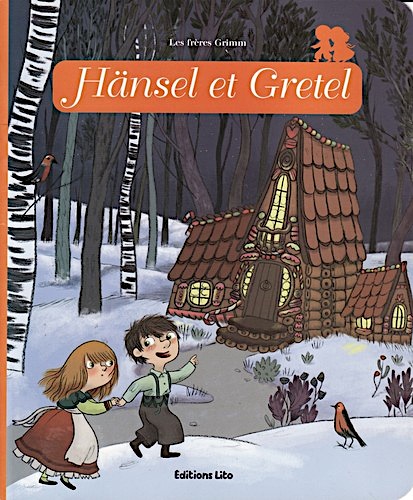 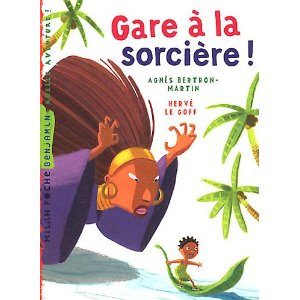 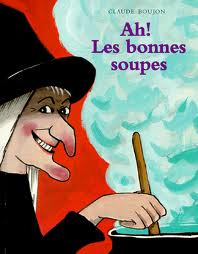 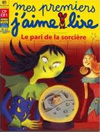 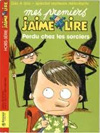 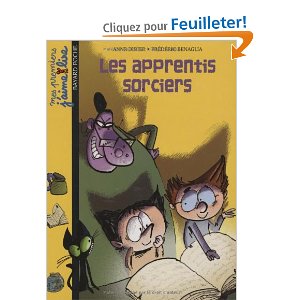 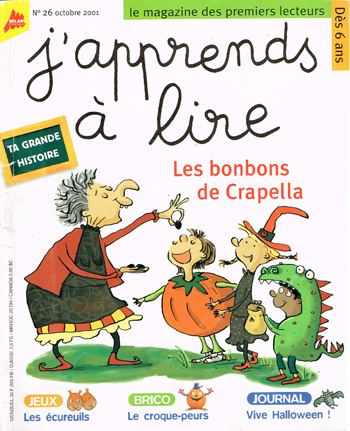 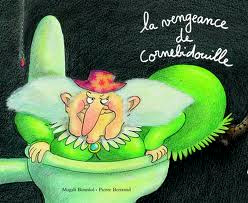 LuTitre de$ ²livre$ Mon avi$Me$ ²point$1. Gare à la sorcière.K y J2. Prisonnière de ²la ²sorcière.K y J3. Les apprenti$ ²sorcier$.K y J4. La gomme magique.K y J5. Perdu chez ²le$ ²sorcier$.K y J6. Le ²pari de ²la ²sorcière.K y J7. La classe de ²la ²sorcière..K y J8. Vèzmô ²la ²sorcière.K y J9. Cornebidouille.K y J10. La vengeance de  Cornebidouille.K y J11. Hänsel et Gretel.K y J12. Le$ ²bonbon$ de Crapella.K y J13. Le crapaud ²perché.K y J14. Bagarre chez ²le$ ²sorcière$.K y J15. Victor et ²la ²sorcière.K y J16. Ah ! Le$ ²bonne$ ²soupe$.K y JNombre de ²livre$ ²lu$       Total de$ ²point$       Total de$ ²point$